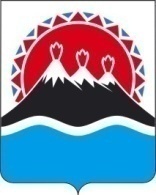 П О С Т А Н О В Л Е Н И ЕПРАВИТЕЛЬСТВА  КАМЧАТСКОГО КРАЯ             г. Петропавловск-КамчатскийПРАВИТЕЛЬСТВО ПОСТАНОВЛЯЕТ:1. Внести в приложение к постановлению Правительства Камчатского края от 13.07.2016 № 268-П «Об утверждении Порядка предоставления субсидий из краевого бюджета юридическим лицам (за исключением государственных (муниципальных) учреждений) и индивидуальным предпринимателям на реализацию дополнительных мероприятий по содействию трудоустройству незанятых инвалидов на оборудованные (оснащенные) для них рабочие места» следующие изменения:1) пункт 2 части 4 изложить в следующей редакции: «2) заключение договора между краевым государственным казенным учреждением центром занятости населения и получателем субсидии об организации рабочих мест для трудоустройства на постоянную работу незанятых инвалидов (далее - договор об организации рабочих мест для трудоустройства инвалида);»;2) в части 5:а) пункт 1 изложить в следующей редакции: «1) наличие оборудованного (оснащённого) рабочего места (включая надомное) для трудоустройства незанятого инвалида, созданного в текущем финансовом году;»;б) пункт 2 изложить в следующей редакции: «2) трудоустройство на оборудованное (оснащенное) рабочее место незанятого инвалида, зарегистрированного в краевом государственном казенном учреждении центре занятости населения (далее – Центр занятости населения) в качестве гражданина, ищущего работу, или безработного, на указанное рабочее место по направлению Центра занятости населения с учетом индивидуальной программы реабилитации или абилитации незанятого инвалида;»;3) часть 8 изложить в следующей редакции: «8) Для получения субсидий получатели субсидий представляют в Центр занятости населения по месту нахождения получателя субсидии следующие документы:1) заявление о предоставлении субсидии по форме, утвержденной Агентством;2) справку, подтверждающую отсутствие просроченной задолженности по оплате труда перед работниками на день подачи заявления о предоставлении субсидии;3) документы, подтверждающие затраты на приобретение, монтаж и установку оборудования для оборудования (оснащения) рабочего места (включая надомного) для трудоустройства незанятого инвалида на срок не менее 12 месяцев между инвалидом и получателем субсидии;4) копию трудового договора между инвалидом и получателем субсидии;5) копию приказа о приеме на работу инвалида;6) копию локального акта (приказа, распоряжения) получателя субсидии о назначении наставника (в случае назначения наставника);7) расчет затрат на оплату труда (с учетом страховых взносов в государственные внебюджетные фонды) инвалидов, трудоустроенных на оборудованные (оснащенные) рабочие места (включая надомные) - в случае если планируется производить возмещение затрат поэтапно (ежемесячно, ежеквартально);8) подписанное получателем субсидии гарантийное обязательство, подтверждающее, что работодатель соответствует требованиям, установленным  подпунктами «а» - «д» пункта 1 части 4 настоящего Порядка. В случае, если получатель субсидии претендует на возмещение общей суммы затрат, предусмотренных пунктом 2 части 2 настоящего Порядка, сложившейся в течение текущего финансового года, получатель субсидии предоставляет документы, предусмотренные  частью 20 настоящего Порядка;8) расчет затрат на оплату труда (с учетом страховых взносов в государственные внебюджетные фонды) наставников - в случае если назначен наставник и возмещение затрат планируется производить поэтапно (ежемесячно, ежеквартально). В случае, если получатель субсидии претендует на возмещение общей суммы затрат, предусмотренных пунктом 3 части 2 настоящего Порядка, сложившейся в течение текущего финансового года, получатель субсидии предоставляет документы, предусмотренные  частью 21 настоящего Порядка;9) документы, подтверждающие полномочия лица, действующего от имени получателя субсидии.»;4) часть 12 изложить в следующей редакции: «12) Центр занятости населения в течение 5 рабочих дней со дня поступления указанных в частях 8-10 настоящего Порядка документов направляет их и копию договора об организации рабочих мест для трудоустройства инвалида в Агентство.»;5) часть 13 изложить в следующей редакции: «13. Агентство по итогам рассмотрения предусмотренных частями 8-10 настоящего Порядка документов в течение 5 рабочих дней со дня их поступления принимает решение о предоставлении субсидии либо об отказе в предоставлении субсидии.Решение о предоставлении субсидии либо об отказе в предоставлении субсидии принимается Агентством на основании рекомендаций комиссии, образованной приказом Агентства. Порядок работы и состав комиссии утверждаются Агентством.»;6) часть 16 изложить в следующей редакции:«16. В случае принятия решения о предоставлении субсидии Центр занятости населения одновременно с уведомлением о принятии решения направляет в адрес получателя субсидии в двух экземплярах проект договора о предоставлении субсидии, заключаемый между Агентством и получателем субсидии, в соответствии с типовой формой, утвержденной Министерством финансов Российской Федерации (далее - договор о предоставлении субсидии).»;7) часть 17 изложить в следующей редакции: «17. Получатель субсидии в течение 3 рабочих дней со дня получения документов, указанных в части 16 настоящего Порядка, направляет в Центр занятости населения подписанные со своей стороны два экземпляра договора о предоставлении субсидии.Центр занятости населения в течение 1 рабочего дня со дня получения двух экземпляров договора о предоставлении субсидии направляет их в Агентство.Руководитель Агентства в течение 3 рабочих дней со дня получения двух экземпляров договора о предоставлении субсидии подписывает их.»;8) часть 19 изложить в следующей редакции: «19. Для перечисления субсидии на цели, предусмотренные пунктом 1 части 2 настоящего Порядка, получатель субсидии дополнительно к документам, указанным в пунктах 1-5 части 8 настоящего Порядка, представляет в Центр занятости населения акт выполненных обязательств по договору о предоставлении субсидии в части приобретения, монтажа и установки оборудования для оборудования (оснащения) рабочего места (включая надомного) для трудоустройства незанятого инвалида в течение 3 рабочих дней после исполнения таких обязательств в рамках договора о предоставлении субсидии.»;9) в части 27 после слов «договором о предоставлении субсидии» дополнить словами «в течение 1 года со дня заключения договора о предоставлении субсидии».  2. Настоящее постановление вступает в силу через 10 дней после дня его официального опубликования.Губернатор Камчатского края                                                           В.И. ИлюхинСОГЛАСОВАНО:Пояснительная запискак проекту постановления Правительства Камчатского края «О внесении изменений в постановление Правительства Камчатского края от 13.07.2016      № 268-П «Об утверждении Порядка предоставления субсидий из краевого бюджета юридическим лицам (за исключением государственных (муниципальных) учреждений) и индивидуальным предпринимателям на реализацию дополнительных мероприятий по содействию трудоустройству незанятых инвалидов на оборудованные (оснащенные) для них рабочие места»Настоящий проект постановления Правительства Камчатского края разработан в целях уточнения отдельных положений постановления Правительства Камчатского края от 13.07.2016 № 268-П «Об утверждении Порядка предоставления субсидий из краевого бюджета юридическим лицам (за исключением государственных (муниципальных) учреждений) и индивидуальным предпринимателям на реализацию дополнительных мероприятий по содействию трудоустройству незанятых инвалидов на оборудованные (оснащенные) для них рабочие места».Принятие данного проекта постановления Правительства Камчатского края не потребует выделения дополнительных финансовых средств из краевого бюджета.Проект постановления Правительства Камчатского края с 19.06.2017 года по 28.06.2017 года размещен на официальном сайте исполнительных органов государственной власти Камчатского края в сети «Интернет» для проведения независимой антикоррупционной экспертизы, по окончании указанного срока экспертных заключений не поступило. В соответствии с постановлением Правительства Камчатского края от 06.06.2013 № 233-П «Об утверждении порядка проведения оценки регулирующего воздействия проектов нормативных правовых актов Камчатского края и экспертизы нормативных правовых актов Камчатского края» подготовлен сводный отчет о результатах проведения оценки регулирующего воздействия проекта постановления.№О внесении изменений в приложение к постановлению Правительства Камчатского края от 13.07.2016 № 268-П «Об утверждении Порядка предоставления субсидий из краевого бюджета юридическим лицам (за исключением государственных (муниципальных) учреждений) и индивидуальным предпринимателям на реализацию дополнительных мероприятий по содействию трудоустройству незанятых инвалидов на оборудованные (оснащенные) для них рабочие места» Заместитель Председателя Правительства Камчатского края_____________В.Н. КарпенкоРуководитель Агентства инвестиций и предпринимательстваКамчатского края ______________     О.В. Герасимова РуководительАгентства по занятости населения и миграционной политике Камчатского края_____________Н.Б. НиценкоИ.о. начальника Главного правовогоуправления Губернатора и Правительства Камчатского края _____________Т.В. Ильина